Об определении гарантирующей организациидля централизованной системы холодного водоснабженияВ соответствии с  Федеральными законами от 06 октября 2003г. № 131-ФЗ «Об общих принципах организации местного самоуправления в Российской Федерации», от 07 декабря 2011г. № 416-ФЗ «О водоснабжении и водоотведении», распоряжением администрации Цивильского муниципального округа Чувашской Республики № 593-р от 27 октября 2023г. «О закреплении недвижимого имущества  за муниципальным унитарным предприятием жилищно-коммунальных услуг Цивильского муниципального округа Чувашской Республики»  П О С Т А Н О В Л Я Е Т: 1. Определить муниципальное унитарное предприятие жилищно-коммунальных услуг Цивильского муниципального округа Чувашской Республики:1.1. Гарантирующей организацией для централизованной системы холодного водоснабжения с.Богатырево, установить зону деятельности в границах населенного пункта с.Богатырево;1.2. Гарантирующей организацией для централизованной системы холодного водоснабжения д.Хорнзор, установить зону деятельности в границах населенного пункта д.Хорнзор;1.3. Гарантирующей организацией для централизованной системы холодного водоснабжения д.Верхние Хыркасы, установить зону деятельности в границах населенного пункта д.Верхние Хыркасы;1.4. Гарантирующей организацией для централизованной системы холодного водоснабжения д.Нижние Хыркасы, установить зону деятельности в границах населенного пункта д.Нижние Хыркасы;1.5. Гарантирующей организацией для централизованной системы холодного водоснабжения д.Сюлескеры, установить зону деятельности в границах населенного пункта д.Сюлескеры;1.6. Гарантирующей организацией для централизованной системы холодного водоснабжения д.Унгасемы, установить зону деятельности в границах населенного пункта д.Унгасемы;1.7. Гарантирующей организацией для централизованной системы холодного водоснабжения д.Нижняя Шорсирма, установить зону деятельности в границах населенного пункта д.Нижняя Шорсирма;1.8. Гарантирующей организацией для централизованной системы холодного водоснабжения д д.Верхняя Шорсирма, установить зону деятельности в границах населенного пункта д.Верхняя Шорсирма;1.9. Гарантирующей организацией для централизованной системы холодного водоснабжения д.Чиршкасы, установить зону деятельности в границах населенного пункта д.Чиршкасы;1.10. Гарантирующей организацией для централизованной системы холодного водоснабжения д.Большие Тиуши, установить зону деятельности в границах населенного пункта д.Большие Тиуши;1.11. Гарантирующей организацией для централизованной системы холодного водоснабжения д.Малые Тиуши, установить зону деятельности в границах населенного пункта д.Малые Тиуши.2. Контроль за исполнением настоящего постановления возложить на первого заместителя главы Цивильского муниципального округа - начальника Управления по благоустройству и развитию территорий.       3. Настоящее постановление вступает в силу после его официального опубликования (обнародования).Глава Цивильского муниципального округа                                                      А.В. ИвановСОГЛАСОВАНО:Первый заместитель главы администрации - начальник Управления по благоустройству и развитию территорий ____________________ /С.П. Матвеев«_  __»____         __  2023 годаНачальник отдела дорожного хозяйства и ЖКХУправления по благоустройству и развитию территорий ___________________ /Д.В. Якимов«_   __»____        __  2023 годаНачальник отдела  земельных и имущественных отношений___________________ /Л.Л. Владимирова«_   __»____        __  2023 годаГлавный специалист-эксперт сектора  правового обеспечения____________________/Н.С. Терентьева /«_   __»____         __  2023 годаГлавный специалист-эксперт отдела строительства Управления по благоустройству и развитию территорий_____________________/Н.В. Профорова«_   __»____          __  2023 годаЧĂВАШ РЕСПУБЛИКИ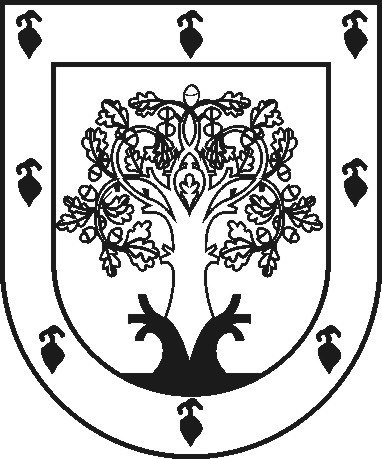 ЧУВАШСКАЯ РЕСПУБЛИКАÇĚРПӲМУНИЦИПАЛЛĂ ОКРУГĔНАДМИНИСТРАЦИЙĚЙЫШĂНУ2023 ç. раштав уйӑхĕн 01-мӗшӗ 1685 №Çěрпÿ хулиАДМИНИСТРАЦИЯ ЦИВИЛЬСКОГО МУНИЦИПАЛЬНОГО ОКРУГАПОСТАНОВЛЕНИЕ01 декабря 2023 г. № 1685город Цивильск